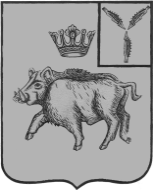 АДМИНИСТРАЦИЯБАЛТАЙСКОГО МУНИЦИПАЛЬНОГО РАЙОНАСАРАТОВСКОЙ ОБЛАСТИП О С Т А Н О В Л Е Н И Ес.БалтайО внесении изменений в постановлениеадминистрации Балтайского муниципального района от 29.06.2020 № 226 «Об утверждении административного регламента исполнениямуниципальной услуги «Признание помещения жилым помещением, жилого помещения пригодным (непригодным) для проживания, многоквартирного дома аварийным и подлежащим сносу или реконструкции, садового дома жилым домом и жилого дома садовым домом»В целях приведения нормативных правовых актов администрации Балтайского муниципального района в соответствие с действующим законодательством Российской Федерации, руководствуясь Уставом Балтайского муниципального района, ПОСТАНОВЛЯЮ:1.Внести в постановление администрации Балтайского муниципального района от 29.06.2020 № 226 «Об утверждении административного регламента исполнения муниципальной услуги «Признание помещения жилым помещением, жилого помещения пригодным (непригодным) для проживания, многоквартирного дома аварийным и подлежащим сносу или реконструкции, садового дома жилым домом и жилого дома садовым домом» ( изменениями от 19.11.2020 № 385, от 26.11.2020 №  407, от 24.06.2021 № 204, от 16.09.2021 № 306, от 30.11.2022 № 468 следующее изменение:1.1.В приложении к постановлению:1)  Пункт 2.11 раздела 2 дополнить абзацем следующего содержания: «- в случае размещения садового дома на земельном участке, расположенном в границах зоны затопления, подтопления;».2. Настоящее постановление вступает в силу со дня его обнародования.3. Контроль за исполнением настоящего постановления возложить на первого заместителя главы администрации Балтайского муниципального района.Глава Балтайскогомуниципального района                        				        А.А.Грунов